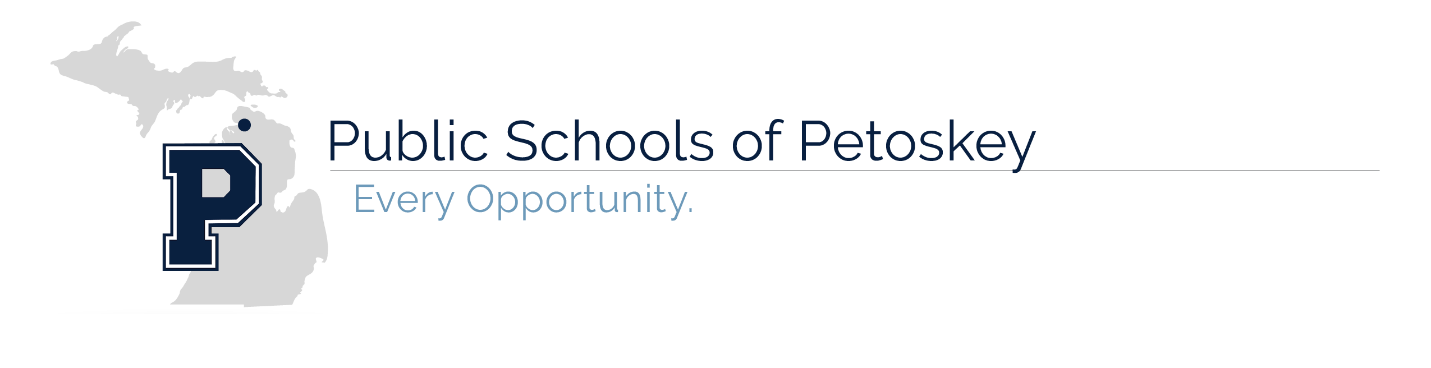 December 18, 2020Dear PSP Staff, Parents, and Caregivers,Today, Governor Whitmer announced an extension of the latest DHHS Emergency Order which limits several activities to help decrease the spread of COVID-19.  As a part of this extension, all winter sports, with the exception of skiing, will continue to be delayed. In-person team activities for skiing can begin on Monday, December 18. Assuming the Order is not extended further, the MHSAA is planning for in-person team activities for the remainder of winter sports to begin on January 16. Though in person instruction for high schools is allowed by today’s announcement, we will stick with our original plan of keeping our high school students online for Monday and Tuesday next week and look forward to welcoming them back in-person on January 4.We will continue to keep you informed of any new information or health related orders that impact our school programming as they become available.  I wish you all a happy, safe, holiday season!Respectfully, 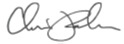 

Christopher Parker, Superintendent